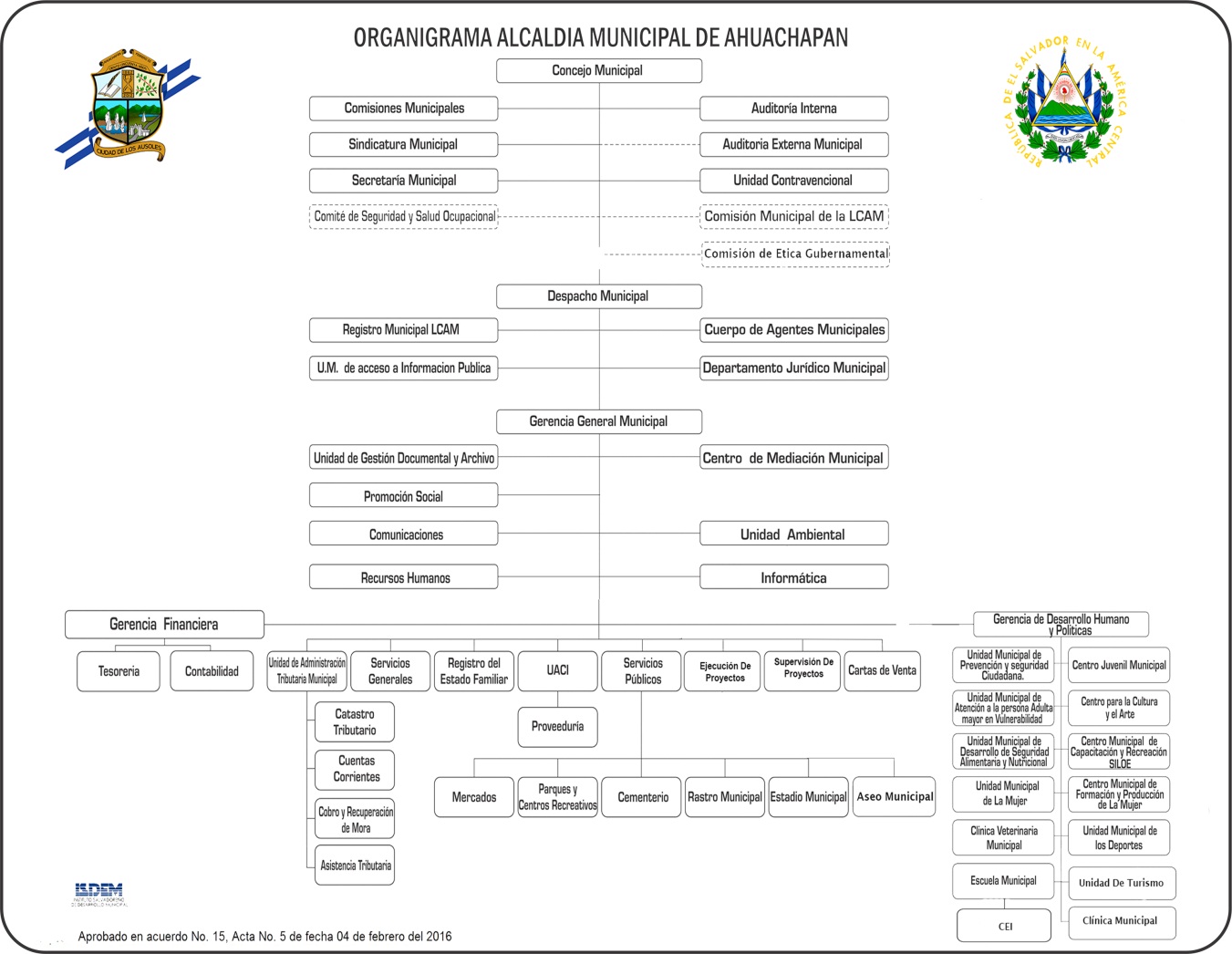 NºUnidadFunción de la UnidadNº de empleadosNº de empleadosLey de SalariosContrato1Concejo MunicipalEjercer Liderazgo en la Gestión del Municipio regulando las materias de su competencia y la prestación de servicios por medio de ordenanzas, reglamentos y acuerdos.16 Concejales y Síndico Municipal-2Comisiones MunicipalesApoyar al Concejo Municipal en la Ejecución de los planes de trabajo de desarrollo local.Forman parte los miembros del concejo-3SindicaturaAsesorar el Concejo en todo lo relativo a aspectos legales y  ejercer la procuración para el municipio414Secretaría MunicipalAsistir al Concejo Municipal en asuntos administrativos3-5Auditoría InternaAsistir y asesorar al Concejo Municipal en el cumplimiento de los requerimientos normativos y jurídicos establecidos.1-6Auditoría ExternaEfectuar fiscalización periódicas para la salvaguarda de los ingresos, egresos y bienes municipales--7Delegado ContravencionalVerificar, sancionar, y resolver casos y hechos contemplados en la Ley Contravencional.-18Comité de Seguridad y Salud OcupacionalPromover, investigar, verificar y vigilar aspectos específicos sobre seguridad y salud ocupacional7-9Comisión Municipal de la LCAMVerificar la Correcta aplicación de la normativa de su competencia, siendo el punto neutral en los análisis para las decisiones laborales8 de los cuales forman parte miembros del Concejo Municipal-10Comisión de Ética GubernamentalVerificar la correcta aplicación de la normativa de su competencia, siendo el punto neutral en los análisis para las decisiones laborales.5111Despacho MunicipalVelar por la gestión de los recursos de la municipalidad y del cumplimiento de la normativa vigente4-12Registro Municipal de la LCAMDar certeza de los hechos, actos y resoluciones que emitan los órganos de administración respecto a los servidores municipales, que están dentro de la carrera administrativa municipal.1-13Cuerpo de Agentes Municipales532413Unidad Municipal de Acceso a la información publicaGarantizar y administrar la transparencia y acceso a la información pública1-14Gerencia GeneralLograr una gestión administrativa, cumpliendo los objetivos y políticas dictadas por el Concejo Municipal3-15Unidad de Gestión documental y archivoResguardar y proteger la documentación de propiedad municipal que se ha utilizado en las diferentes unidades que conforman la organización en periodos anteriores ya que dicha documentación es utilizada para efectuar auditorias ya sea por auditoría externa o Corte de Cuentas.3-16Centro de Mediación MunicipalAsistir y asesorar a la población mediante el sistema legal vigente (Ley Primaria, leyes secundarias, legislación Municipal y métodos alternos como la mediación, conciliación y arbitraje), aplicando análisis, evaluaciones y recomendaciones sobre la resolución de conflictos a través del dialogo, sin que estos conflictos trasciendan a la esfera judicial. ayudar a los ciudadanos a resolver sus diferencias en modo creativo y alternativo y con ello, promover protocolos de convivencia comunitaria que disminuyan el ejercicio de la violencia en el municipio. 3-17Promoción SocialArmonizar y articular los intereses de la comunidad y la municipalidad para facilitar la realización de acciones y proyectos orientados al desarrollo local.7318ComunicacionesEnlace informativo con el fin de mantener los vínculos de comunicación entre la municipalidad y las comunidades; proyectando actividades que realice la municipalidad en beneficio de la población del municipio.1119Recursos HumanosAsegurar que el recurso humano que labora en la municipalidad cumpla con los requisitos mínimos establecidos en las normas y políticas establecidas por el Concejo Municipal; así como también lograr la eficiencia y el rendimiento idóneo del personal que labora dentro de la Alcaldía4-20InformáticaDesarrollar y actualizar programas informáticos que permitan el procesamiento automatizado de datos, con el fin de hacer eficientes los procesos administrativos. 2-21Servicios Públicos y Medio AmbienteImplementar la gestión ambiental en las actividades de competencia del Gobierno Municipal y promover y contribuir a la protección del medio ambiente y recursos naturales.86922CatastroContar con un registro catastral actualizado que garantice la auto sostenibilidad en la prestación de los servicios y asegurar que la información proporcionada por los contribuyentes está de acorde a su realidad financiera.8-23Cuentas Corrientes y Recuperación de MoraGestionar y administrar el cobro de los tributos de contribuyentes y usuarios registrados en una base tributaria actualizada14324Servicios GeneralesGarantizar el funcionamiento y seguridad de las instalaciones y recursos logísticos de la municipalidad22925Registro del Estado FamiliarGarantizar la seguridad jurídica de la población, manteniendo un registro de los hechos y actos jurídicos de las personas.7326UACIGarantizar la aplicación de los procedimientos establecidos en la normativa actual, en cuanto a la contratación y adquisición de bienes, obras y servicios.3-27ProveeduríaContar con un inventario de materiales, herramientas e insumos necesarios para el funcionamiento de la Municipalidad.1-28MercadosMantener las condiciones óptimas de las instalaciones que propicien un ambiente para la comercialización de bienes y servicios a los usuarios.1129Parques y Centros RecreativosProveer a los ciudadanos del municipio lugares de sano esparcimiento y recreación1-30CementerioAdministrar los servicios de sepultura, mantenimiento y seguridad. 231Rastro MunicipalVelar por el cumplimiento de los requisitos legales y de salubridad existentes para la comercialización y sacrificio de ganado132Estadio MunicipalAdministra, registra y controla los usos y actos realizados en el Estadio Municipal.133Ejecución de ProyectosEs el que ejecuta físicamente el Plan de Inversiones de acuerdo a la disponibilidad financiera, con calidad y oportunidad.71534Supervisión de ProyectosContribuir al desarrollo del Municipio a través del control físico  de la inversión ejecutada por la municipalidad.2-35Cartas de VentasApoyar el servicio de visto bueno de ganado, documentando la comercialización y el destace.2-36Gerencia FinancieraDirigir el desarrollo administrativo y financiero de la municipalidad, a través de la gestión efectiva de los recursos, permitiendo financiar las inversiones y los servicios que se prestan a la comunidad y sus operaciones administrativas. 1-37TesoreríaAsegurar que los ingresos y egresos que se ejecuten en la municipalidad cumplan con los requisitos establecidos en la normativa vigente. 7138ContabilidadVerificar que la información registrada en el sistema contable cumpla con los principios y normas de la Contabilidad Gubernamental4139Gerencia de desarrollo humano y políticas públicas1-40Unidad Municipal de atención a la persona adulto mayor en vulnerabilidadAtención a las personas adultas mayores en condición de vulnerabilidad.2-41Unidad Municipal de Desarrollo de Seguridad alimentaria y NutricionalContribuir a mejorar la seguridad alimentaria nutricional en los niños, mujeres y ancianos en etapa de desnutrición, cambiando hábitos conductuales. 4142Centro Juvenil MunicipalApoyar el fortalecimiento de la Juventud a través de la operativización de las políticas, estrategias, planes y programas emanadas por el Concejo Municipal; que coadyuven al desarrollo de grupos juveniles representantes de barrios y colonias del municipio de Ahuachapán2643Centro para la Cultura y Las ArtesGenerar oferta de carácter cultural para el municipio2-44Centro Municipal de Capacitación y Recreación SILOEAdministrar y ejecutar las diferentes actividades del Centro Municipal  De Capacitación Y Recreación “Siloe”4-45Centro Municipal de Formación y Producción de la MujerCoordinar y supervisar las actividades formativas, culturales, disciplinarias y administrativas del centro de formación y coordinarlas con los facilitadores, para fortalecer el sector femenino ahuachapaneco346Clínica Veterinaria MunicipalProporcionar servicios médico-veterinarios comprometidos con la educación de la comunidad Ahuachapaneca.2-47Unidad Municipal de los DeportesPromover actividades deportivas y recreativas, coordinando actividades con diferentes instancias deportivas: comités deportivos, instituciones educativas entre otros.2148Unidad Municipal de la MujerPlanificar, organizar, coordinar, ejecutar y monitorear en las diferentes actividades de desarrollo y participación de las mujeres2-49Escuela MunicipalAdministrar el funcionamiento de la Escuela Municipal y apoyar el desarrollo educacional de los habitantes del municipio de Ahuachapán5150Centro de Educación InicialEs el que se encarga de contribuir al mejoramiento de la educación inicial en las niñas y niños para el desarrollo de las capacidades de la personalidad, socialización, motoras, formación integral en un clima adecuado2451Unidad de TurismoImpulsar el desarrollo turístico sostenible, articulando acciones entre la municipalidad y la empresa privada.1-52Clínica MunicipalBrindar asistencia médica al personal de la municipalidad y los usuarios en general.-2